Residence Hall Association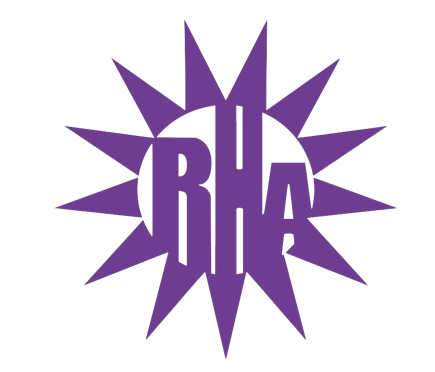 General Assembly MeetingMarch 9th, 2022UC 259Call to Order (7:02)Icebreaker: Benson/Cambridge Hall HighlightLIT ReportsTutt/FischerUpcoming Programs:LIT of the Irish:March 14th at 7:13pm in the Fisher Basement. Trivia Game Program:TBD. Wellers/KnilansUpcoming Programs:Plant a Mini Plant:Wellers basement at 5pm.Super Smash and Mario Kart Tournament. TBD.Charcutier Board NightTBD.Origami with Recycled Paper. TBD. WellsUpcoming Programs:Trash for the Gram:3/17 at 3:30pm in Wells. LIT members will collect trash from residents in exchange for the residents following Wells LIT on Instagram. Ma’iingan Upcoming Programs:Pie and RA:March 14th at 3pm.$1 per pie.All money goes to charity. Arey/FrickerUpcoming Programs:March Maddens:March 13th. Denim Day:April 27th. Clean Up Campus:More info to come. Squid Game:TBA. Jitters Takeover:Possibly in April. Lee/Bigelow Upcoming Programs:March Madness:Brackets are due on March 17th. Watch party for the last game. Pizza and Pronouns:Thursday March 31st at 6pm in the basement of Lee. Benson/CambridgeUpcoming Programs:Jitters Bingo:TBD.Car Maintenance:TBD.Field Day:TBD. Starin Upcoming Programs:Pie Tasting and Pi reciting contest: March 14th at 6pm in the Starin seminar room. Beads of Privilege:March 29th at 8pm in the Starin Lobby.Caught Ya Studying: March 29th at All-Hall at 7:15pm. Executive ReportsDaniel – Executive Assistant“Hello, this last week I worked on getting the meeting minutes and attendance done. I also worked on getting the RHA office clean and now that is it clean I am working on taking inventory for the items that we have, so we can start to order items that we might need next year. Also, I am working on putting together different ways that the exec board can show appreciation and get to know the Reps and gallery, like making door decs and other items. The last things I want to mention is that I am going to start attending more LIT meetings, so we encourage more participation from residents within RHA. Does anyone have any questions for me?” Kenzy & Erin – Co-ProgrammersCurrent Program: Disney Karaoke Date: March 29th 8pm -10pm Location: Jitters Coffee House What is Complete: Reservation at JittersWhat is Left: Posters (lots of posters!)Zach – PRDHello EveryoneOTMS: A friendly reminder that OTMs for February are now being considered; with that, we still need an OTM committee. If anyone from the gallery or LIT or if any student would like to join the OTM committee, please reach out to me via email. Another reminder that anyone can fill out OTMs!!You Rock, You Rule: I have a few rocks and rulers to hand out tonight but a fellow reminder that You Rock, You Rule is NOT the same thing as OTMs. Clarifications can be found on the RHA website. Any additional questions you may give to me via email. LIT E-Board Updates: I continue to go to LIT E-Board meetings across campus. I am there to observe each LIT but to also get to know each of you all on a more personal level. Any concerns about LIT or RHA can be given to me when I attend your LIT meeting. Advisor ReportsMaria Best of luck to everyone on midterms. Just a reminder that applications for the front desk close next week Tuesday (03/15) and interviews will be taking place after spring break. Nominations for NRHH close on Friday 03/18. If you are interested in joining NRHH, contact your CD/ACD about a nomination.Keep your eye open for fliers that will be posted next week regarding the Front Desk Position. We are seeking applications for the 2022-2023 academic year. Applications close March 15th and candidates will be notified by the end of April.AmberNo Report.KaitlynThe Fall 2022 Housing Contract Re-Application period has opened. Students looking to apply for Starin or Ma’iingan Hall or for a single room need to apply between March 1st and March 9th. Students looking to remain in the same building they currently live in should complete their contract March 31st- April 5th. Students that are looking to change to a different building (not Starin or Ma’iingan) will need to complete their contract between April 7th and 12th.The Goodhue front desk is hiring! We are looking to fill 1 full-time position for this summer as well as several part-time positions for the Fall semester. Applications are available on the Student Housing Portal. Please email Kaitlyn McNeil at mcneilk@uww.edu with any questions.AshleyNo Report.Old Business:Vote to decide the end of the year program-Kenzy, Erin and Ashley In favor of a middle school throwback dance:14 in favor.In favor of a relaxation event:4 in favor.Guest SpeakersDinning – Jim Win and Angela MeldonianGeneral Information:We are working on fixing supply chain issues. Transportation isn’t the issue it being able to get the products from the suppliers. There are ten full time positions vacant. 2 management positions are vacant in Drumlin. On March 28th the Mongolian Grill will be opening in Drumlin. Erberts and Gerberts will be opening on the 28th in Prairie Street Market.We are thankful for everyone who has been understanding of our staffing shortages and supply chain issues.We are staring to work on coming up with ideas for new items to bring to campus for the Fall semester. We would like to change up Ike Schafer Commons more to give people more choices. We are hoping to do a Friday Fish Fry more often. The roof of Esker will be fixed soon. Working on making the back-loading dock of Esker safer. Utility prices are going up so meal plan prices are going up. We have talked about mobile ordering for Einstein’s. Hope to bring it to more than one location on campus (Ex: Deloitte Café, Heat and Fire, etc.)The cost of food right now is very high right now. We will be making changes to guest meals.You will get a certain amount of meals to use whenever you want during the week. Since Covid started we have adjusted hours.Our goal this fall is to start opening things again and changing hours back. For dinning there are two budgets:Dinning: this is what we pay dinning. It is negotiated in our contract. When we have less people on meal plans then that means that Jim has less money coming in. Catering has taken a hit, everything has become pre-packaged and everyone’s budget took a hit. However, catering is starting to come back and get busy again. We are very excited to see dinning to get busy again.Next year we will be dedicated to student feedback. Next year we will collect feedback so when we make a bid on dinning in two years, we will have the information we need. Over the summer we are going to start working on student focus groups. Please follow dinning on social media to stay up to date. On the dinning website there is a comment box. Please use it, we want to hear your feedback. The comment box goes right to the dinning directors. Q&A:WSG asks:What would the percentages be for meal plans?Angela:If you on our website and multiply the cost of a meal plan by 3.5 percent you will get the answer. I don’t know of the top of my head. Wellers/Knilans asks:Will the Kettle in Laurentide ever open up?Angela:Probably not because it doesn’t do that well in sales. Other places on campus have better sales so we are going to focus on that more than the Kettle for right now. Arey/Fricker asks: What’s the largest barrier to getting the labor shortage down? Maybe 3.5 might be a lot more reasonable than you think?This has been by far an incredible experience. Its not all about the money, its about the commute, the benefits (students do not receive benefits), the price of gas and so much more. Right now, we have to be diligent and adapt. Wells asks:Would you ever do a Heat and Fire delivery service?We have talked about that but a big issue is that it takes a lot of time, effort and labor. We could have the delivery robots like Madison but that would be a whole other conversation that we would have to have. New BusinessNoneCommittee ReportsNoneWSG ReportAt out last meeting we appointed three new senators.Senator Schreiber talked about the general education review committeeSenator Smith gave updates from the sexual assault prevention committeeThe UC advisory board is working towards an all gender bathroom and lactation stations in the UC. NRHH ReportWinter Clothing Drive is Happening in the UC until 2pm. In April we are helping clean Bethel houses. If you would like to contribute, you could help by cleaning supplies. Jitters ReportUpcoming Programs:Jitters 25th Birthday Party:Tomorrow at 8pm in Jitters.There will be party games, snacks, featured drinks and a photo booth. Jitters 2nd Annual Pie Eating Contest:Happening on March 14th at 8pm in Jitters.Sign-ups are out now!Drinks of the month:Razzmatazz Shake:Chocolate and Raspberry Shake.St. Paddy’s Special:Mint shake topped with whipped cream and a cherry on top. Lucky Leprechaun Latte:Latte with caramel, white chocolate and Irish Cream.Other Information:Jitters is working on getting new merch that students can either win or purchase. Key chains, shirts, pop sockets and more!Want to Volunteer?Sign up on our sign-up genius!Want to perform?Email us at Jitters@uww.edu.Any questions?Email us at Jitters@uww.edu. RA ReportJenna from Wells West:Devonte and I are hosting the Wells Pageant on April 22nd. Applications are live now, please come ask us if you have any questions!Final ThoughtsSnapsU Rock U RuleNone.Golden ArtichokeWinner:Adjournment Motion made bySeconded by Acclamation called. Next Meeting: March 16th, 2022Theme: Green